Додаток 1до Положення про громадський бюджет               у місті ХерсоніФОРМА ПРОЄКТУ,реалізація якого планується за рахунок коштів громадського бюджету м. Херсон у 2022 роціВСІ ПУНКТИ Є ОБОВ’ЯЗКОВИМИ ДЛЯ ЗАПОВНЕННЯ!Назва проєкту (не більше 15 слів):Ультразвуковий апарат для покращення діагностики очних хвороб	2. Пріоритетні напрямки проєкту (необхідне підкреслити і поставити знак "Х"):● облаштування тротуарів – □                   ● естетичне облаштування міста – □● дороги – □                 ● будівництво спортивних та дитячих майданчиків – □● облаштування зон відпочинку (в тому числі зі створенням точок вільного доступу до мережі  Інтернет) та впорядкування прибережних смуг водойм – □ ● вуличне освітлення – □     ● розвиток вело- та бігової інфраструктури – □ ● заходи з енергозбереження (використання відновлювальних джерел енергії) – □ ● інше – х	3. Місце реалізації завдання (адреса, назва житлового масиву/мікрорайону, установи/закладу, кадастровий номер земельної ділянки, якщо відомо, тощо):Комунальне некомерційне підприємство "Херсонська міська клінічна Лікарня ім. А. і О. Тропіних" – багатопрофільний лікувально-профілактичний заклад вищої категорії, 73000, м. Херсон, вул. Комарова, 24. Короткий опис проекту (не більше 50 слів):Кожного року близько 85 500 людей звертається за медичною допомогою до Херсонських лікарень пов’язаних з очима.  Відсутність сучасних діагностичних апаратів зменшує шанси пацієнта на отримання того лікування яке необхідне в даному випадку.Встановлення офтальмологічного УЗД апарату  дозволить проводити вчасну  ранню діагностику захворювань очей та забезпечення населення безкоштовним доступ до якісних медичних послуг.	5. Опис проєкту (основна мета проєкту; проблема, на вирішення якої він спрямований; запропоновані рішення; пояснення щодо того, чому саме це завдання повинно бути реалізоване і яким чином його реалізація вплине на подальше життя мешканців. Опис проєкту не повинен містити вказівки на суб’єкт, який може бути потенційним виконавцем проєкту. Також обов’язково зазначити відповідність стратегічним пріоритетам і цілям розвитку міста. Якщо проєкт має капітальний характер, зазначається можливість користування результатами проєкту особами з особливими потребами).Мета - встановлення офтальмологічного УЗД апарату  для  профілактики та ранньої діагностики захворювань очей та забезпечення населення рівним доступ до якісних медичних послуг у міському офтальмологічному відділені Херсонської міської клінічної Лікарні ім. А. і О. Тропіних.Кожного року 85 500 людей звертається за медичною допомогою до Херсонських лікарень пов’язаних з очима, це як механічні пошкодження так і фізіологічні захворювання. Пацієнти отримують лікування на базі того технічного забезпечення яке є наявне в цих закладах охорони здоров’я. Проте у зв’язку з відсутністю сучасних  діагностичних апаратів завжди існує ризик встановлення не правильного діагнозу, що зменшує шанси пацієнта на отримання того лікування яке необхідне в даному випадку. Ультразвукове дослідження (УЗД) ока  ефективно виявляє патологію або загрозу зору пацієнта, що вимагає негайного втручання.В умовах невідкладної допомоги УЗД ока може проводитись біля ліжка пацієнта.Ультразвукове дослідження є ідеальним у пацієнта з травмою, у якого є виражений набряк або пошкодження. Також надає додаткову інформацію, коли пацієнтам не можливо адекватно провести обстеження або оцінку очного яблука в разі, коли присутні важкий набряк, гіфема або хемоз. Ультразвук також ефективний при оцінці нестабільних пацієнтів, яким не можливо провести дослідження поза відділення невідкладної допомоги або відділення інтенсивної терапії.Окрім того, якщо проводити УЗД дослідження в приватних лікарнях то вартість такої діагностики коливається  в рамках 150 – 250 грн, що створює бар’єр для соціально вразливих верств населення, які не можуть собі дозволити такої діагностики. Встановлення офтальмологічного УЗД апарату   в Херсонській міській клінічній лікарні ім. А. і О. Тропіних дозволить отримати вчасну та безкоштовну консультацію і лікування жителів Херсону та Херсонської області.Проєкт відповідає:Стратегії розвитку Херсонської області на період 2021 – 2027 років:1. Стратегічна ціль 2. Демографічний та просторовий розвиток3. Херсонщина – територія здорового життяПрограма економічного і соціального розвитку м. Херсона на 2019 - 2021 роки: 1. Гуманітарна сфера. 2.Охорона здоров’я, поліпшення якості надання медико-санітарної допомоги мешканцям міста.	6. Обґрунтування бенефіціарів проєкту (основні групи мешканців, які зможуть користуватися результатами проекту):Офтальмологічне відділення лікарні ім.. А.і О. Тропінних надає медичні послуги всім верствам населення  м. Херсон та Херсонської області. Тому, на безкоштовній основі результатами проекту зможуть скористатись всі хто потребує такої діагностики. Потенційно це 1 млн 28 тис жителів Херсонської області або близько  3000 пацієнтів кожного року.	7. Інформація щодо очікуваних результатів у разі реалізації проекту:Встановлення офтальмологічного УЗД апарату дозволить:проводити профілактику та ранню діагностику захворювань очей у жителів області та м. Херсон, 3000 пацієнтів в рік;забезпечення населення рівним доступ до якісних медичних послуг;безкоштовна діагностика для всіх верств населення;підвищення ефективності виявлення патологій та загроз зору пацієнта, що вимагає негайного втручання.8. Орієнтовна вартість (кошторис) проекту (всі складові проекту та їхня  орієнтовна вартість):9. Список з підписами щонайменше 15 громадян України віком від 16 років, які зареєстровані або проживають на території м. Херсона, що підтверджується офіційними документами (довідкою про місце роботи, навчання, служби чи іншими документами, що підтверджують факт проживання в місті), та підтримують цей проєкт (окрім його авторів), що додається. Кожна додаткова сторінка списку повинна мати таку ж форму, за винятком позначення наступної сторінки (необхідно додати оригінал списку в паперовій формі).	10.Контактні дані автора/авторів проєкту, які будуть загальнодоступні, у тому числі для авторів інших проєктів, мешканців, представників засобів масової інформації, з метою обміну думками, інформацією, можливих узгоджень тощо (необхідне підкреслити):а) висловлюю  свою  згоду  на  використання  моєї  електронної  адреси  для зазначених вище цілей__________________________________________________________________                                                                Підпис особи, що дає згоду на використання своєї електронної адреси  б) не висловлюю згоди на використання моєї електронної адреси для зазначених вище цілей.	Примітка:Контактні дані авторів проєктів (тільки для Херсонської міської ради) зазначаються на зворотній сторінці бланка-заявки, яка є недоступною для громадськості.	11. Інші додатки (якщо необхідно):a) фотографія/ї, які стосуються цього проєкту,б) мапа з зазначеним місцем реалізації проєкту,в) інші матеріали, суттєві для поданого проєкту (креслення, схеми тощо) 	12. Інша інформація. Про "Громадський бюджет у м. Херсоні" дізнався із (відмітити знаком "Х"):друковані засоби масової інформації              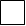 телебачення, радіо друзі, знайомі мережа Інтернет    ХМаю вік:                                                                 0 – 18        19 – 30              31 – 40                            41 – 50      51 – 60  Х  60 і більше                      Рід занять:студент працюю  Х безробітнийпенсіонерІдентифікаційний номер проєкту(вписує уповноважений робочий орган, згідно з реєстром )Дата надходження проєкту(заповнюється уповноваженим робочим органом)Прізвище, ім’я, по батькові особи уповноваженого робочого органу, що реєструє проект:(підпис)Складові завданняОрієнтовна вартість, гривень1. Ультразвукова діагностична системаіз В-  ультразвуковими зондами249 958РАЗОМ:249 958Ультразвукова діагностична система із ультразвуковими зондамиУльтразвукова діагностична система із ультразвуковими зондамиМаксимальна кількістькадрів за секунду (FPS)40 fps, 128 векторів, 2-види режима скана20 fps, 128 векторів, 1-вид режима скана20 fps, 256 векторів, 2-види режима скана12 fps, 256 vectors, 1-вид режима сканаКількістьпікселів512 x 512 (4:1 передискретизація)Частота запису80 MHz (max)PC Роз’ємUSB 2.0Тип акумулятора10.8 V, 3250 mAhLi-IonЗдатнийпрацювати з різними зондамиЗонд A-скан,Зонд B-скан,UBM зондЧас роботиакумулятораБіля 4 годин після повної зарядкиВхіднанапруга18 VdcВхіднеживлення1.67 AКнопка перевірки заряда акумуляторанаявністьВ-скан зонд 12.5MHzDGH 1912В-скан зонд 12.5MHzDGH 1912Перетворювач12,5MHzКут сканування60 градТочністьрозміщення зонда±3 градФокус20 мм ±2 мм чи 21 мм ±3 ммГлибинаобласті15 мм—30 ммЗагальнерозширення0.5 мм ±0.1 мм чи 0.4 мм ±0.1 ммОсьоверозширення<0.35 μS в фокальнійточціЗаміна шнура зонданаявність